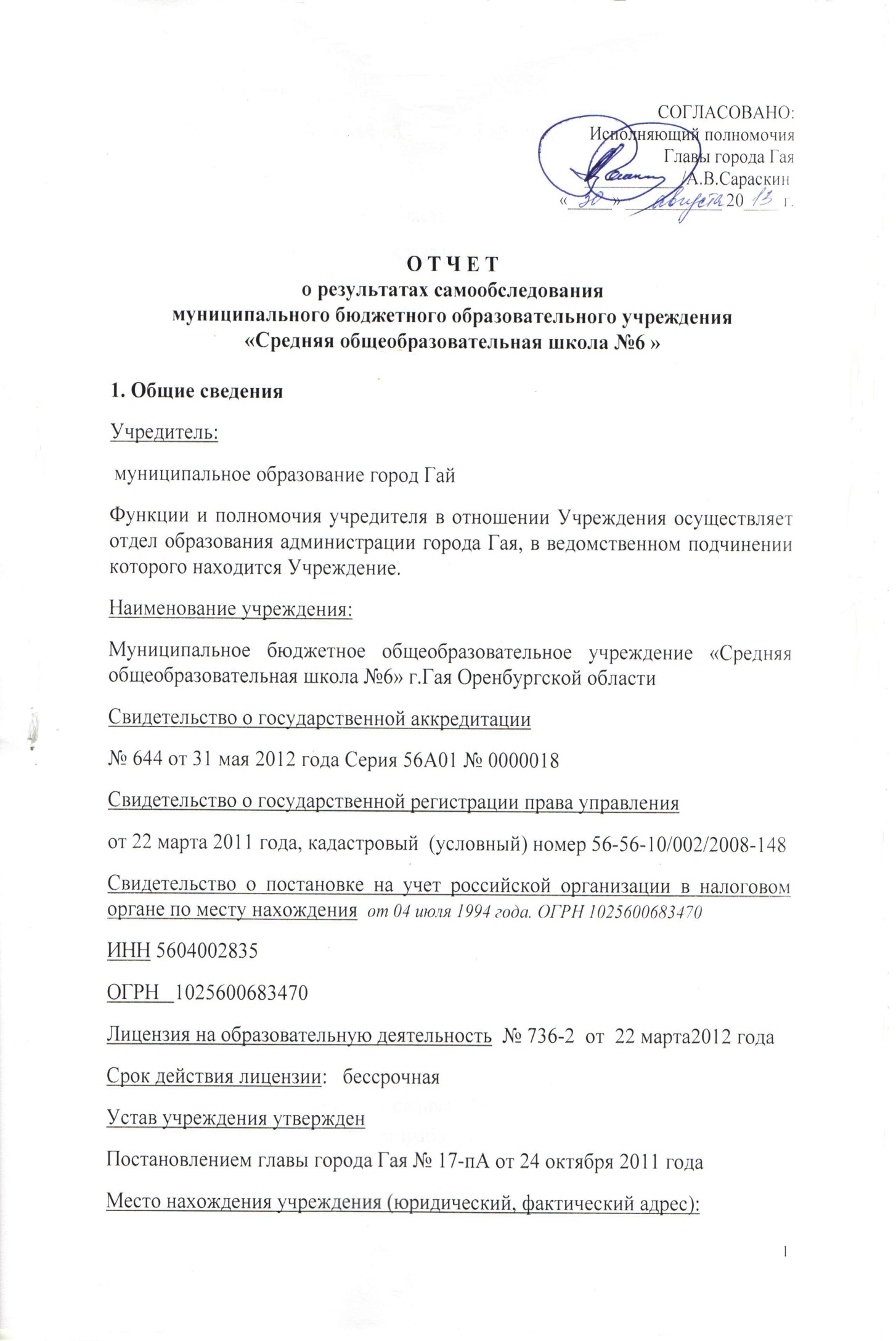 462635, Россия, Оренбургская область, г. Гай, переулок Парковый, дом 3.Телефон: 8 (35362)41357, 8 (35362)43108Факс: 8 (35362)41357Электронный адрес учреждения:  gaischool6@rambler.ruОфициальный сайт:   http://6schoolgai.ucoz.ruРуководство учреждения:Директор: Варламова Любовь Александровна, стаж работы в данной должности 2 года,  высшая квалификационная категория по должности «заместитель руководителя».Заместитель директора по учебно-воспитательной работе: Майорова Ольга Дмитриевна, стаж работы в данной должности 9 лет, первая квалификационная категория по должности «заместитель руководителя».Заместитель директора по воспитательной работе: Долбнева Елена Юрьевна, педагогический стаж 21 год, стаж работы в данной должности 0 лет, Заместитель директора по гражданско-патриотическому воспитанию: Гусенкова Елена Владимировна, стаж работы в данной должности 4 года, первая категория по должности «заместитель руководителя».Заместитель директора по учебно-воспитательной работе: Красноборова Ирина Владимировна, стаж работы в данной должности 25 лет, высшая квалификационная категория по должности «заместитель руководителя».Вид образовательного учреждения   общеобразовательная школа.2. Особенности реализуемых образовательных программ и формы их освоения.Учебный план  МБОУ «Средняя общеобразовательная школа № 6» г. Гая на 2013-2014 учебный год разработан на основе следующих нормативно-правовых документов:1. Приказ министерства образования и науки РФ от 09.03.2004 г. № 1312 (в редакциях от 20.08.2008 № 241, от 03.06.2011 № 1994, от 01.02.2012 №74) «Об утверждении федерального базисного учебного плана и примерных учебных планов для образовательных учреждений РФ,  реализующих программы общего образования»;2.  Приказ министерства образования и науки РФ от 06.10.2009 г. № 373 (в редакции от 22.09.2011 №2357) «Об утверждении и введении в действие федерального образовательного стандарта начального общего образования» (далее – ФГОС НОО); 3. Приказ Министерства образования и науки РФ от 05.03.2004 г. № 1089 (в редакции от 31.01.2012 №69) «О внесении изменений в федеральный компонент государственных образовательных стандартов начального общего, основного общего и среднего (полного) образования»; 4. Постановление Главного Государственного санитарного врача Российской Федерации «Об утверждении СанПин 2.4.2821-10 «Санитарно-эпидемиологические требования к условиям и организации обучения в общеобразовательных учреждениях» от 29.12.2010 №189, (зарегистрировано в Минюсте Российской Федерации 03.03.2011 №19993);5. Приказ МО Оренбургской области от 19.07.2013 № 01-21/1061 «Об утверждении регионального базисного учебного плана и примерных учебных планов для общеобразовательных учреждений Оренбургской области»Школа работает в режиме 5-дневной учебной недели для 1 – 3 классов, в режиме 6-дневной учебной недели для 4 – 11 классов. Создано 23 общеобразовательных класса-комплекта и 1 класс-комплект, реализующий физико-математический профиль.В учебном плане устанавливается соотношение между федеральным компонентом, региональным (национально-региональным) компонентом и компонентом образовательного учреждения:федеральный компонент – не менее 75 процентов от общего нормативного времени, отводимого на освоение образовательных программ общего образования;региональный (национально-региональный) компонент – не менее 10 процентов;компонент образовательного учреждения – не менее 10 процентов.ФГОС введены в действие в 1 – 5 классах. Учебный план 1 – 4 классов ориентирован на 4-летний нормативный срок освоения образовательных программ начального общего образования. Продолжительность учебного года: в 1 классах – 33 учебные недели, 2 - 4 классах - 34 учебные недели. Продолжительность урока: в 1 классах 35 минут в первом полугодии, 45 минут – во втором, во 2-4 классах - 45 минут. Учебный план 1 - 4 классов реализует образовательную программу «Начальная школа XXI века». В УМК реализован основной принцип обучения: начальная школа должна быть природосообразной, то есть соответствовать потребностям детей этого возраста (в познании, общении, разнообразии продуктивной деятельности), учитывать типологические индивидуальные особенности их познавательной деятельности и уровень социализации.	В вариативную часть плана в 4 классах вводится 1 час на предмет «Технология», так как программа Е. А. Лутцевой рассчитана на 2 часа.  Для развития пространственного воображения, алгоритмической культуры учащихся 1 час в 4 классах отводится на предмет «Математика и конструирование».	Учебный план 5 - 9 классов ориентирован на 5-летний нормативный срок освоения образовательных программ основного общего образования и предусматривает 35 учебных недель. Продолжительность урока 45 минут. 	 В школьный компонент учебного плана введены: «Математика», «Информатика и ИКТ», «Русский язык», «Литература», «Наглядная геометрия», «Краеведение», «Технология», «Основы безопасности жизнедеятельности».Для повышения качества математической подготовки учащихся в 5 классах отведен 1 час на математику (Программа по математике, А. Г. Мерзляк), в 6 классах – 1 час на предмет «Наглядная геометрия», а в 7-9 классах по 1 часу на практикум по геометрии. Для эффективной подготовки учащихся к региональному переводному экзамену предусмотрено по 1 часу на русский язык в 7 и 8 классах. Для реализации программы Г. С. Меркина в 7 классах на предмет «Литература» отводится 1час.  		 Для обеспечения компьютерной грамотности учащихся в 5 классах предусматривается 1 час на изучение предмета «Информатика и ИКТ» и 1час - на предмет «Основы безопасности жизнедеятельности» в целях пропаганды здорового образа жизни. Для организации  изучения обучающимися содержания образования краеведческой направленности в школьный компонент включен 1 час для пятиклассников на предмет «Краеведение». С целью прохождения программы по предмету «Технология» в 8 классах отведен 1 час.Для подготовки учащихся к выбору профессии, социализации выпускников 9 классов введёно 2 часа на элективные курсы из школьного компонента.  	Учебный  план для 10 – 11 классов  ориентирован на 2-летний нормативный срок освоения образовательных программ среднего (полного) общего образования. Продолжительность  учебного  года в 10 классах - 35  учебных  недель, в 11 классах – 34 учебные недели. Продолжительность урока составляет 45 минут.Учебный план для 10а класса соответствует варианту регионального Базисного учебного плана для физико-математического профиля.Для повышения качества математического образования в профильном классе из школьного компонента 2 часа отведены на курс «Избранные вопросы математики», 1 час - на практикум по физике.Для общеобразовательных классов из школьного компонента включены следующие предметы: «Алгебра и начала анализа», «Геометрия», «Химия», «География», «Технология».Учитывая «Методические рекомендации Министерства образования и науки  РФ по использованию подготовленных учебных пособий «Алгебра и начала анализа 10-11.Ч.1.Учебник», автор А. Г. Мордкович и др. при изучении курса «Алгебра и начала анализа, 10-11» на базовом уровне в 10а, 11б классах добавляются 2 часа на изучение предмета «Алгебра и начала анализа» и 1 час на предмет «Геометрия».Для выполнения программы по предметам «Химия» и «Технология» отводится по 1 часу в 10б и 11а классах.За счет школьного компонента вводятся следующие курсы: «Подготовка к ЕГЭ по математике», «Подготовка к ЕГЭ по русскому языку», «Право», «Учебные проекты с использованием Microsoft Office», практикум по физике.С целью создания условий для самоопределения старшеклассников выделяется по 1 часу на проектные технологии, реализуемые через курс: «Учебные проекты с использованием Microsoft Office» в 10б и 11а классах.Для эффективной подготовки выпускников к экзаменам в форме ЕГЭ отводятся на курсы: «Подготовка к ЕГЭ по математике» по 1 часу в 10б и 11а классах, «Подготовка к ЕГЭ по русскому языку» в 10а классе – 1 час, в 10б и 11а классах по 2 часа. На выбор обучающимся предлагаются 2 курса: курс по обществознанию «Право» (1 час из школьного компонента) и практикум по физике (2 часа из школьного компонента).	При составлении  учебного плана учитывалось мнение родителей, контингент обучающихся, их потребности, потенциальные возможности педагогического коллектива и материально-технической базы школы.     Профильные  классы: 10А класс – физико - математический профильФормы освоения общеобразовательных программ:  очнаяУЧЕБНЫЙ ПЛАНдля 1-х - 4-х классов Муниципального бюджетного общеобразовательного учреждения «Средняя общеобразовательная школа № 6» г. Гая Оренбургской области с русским языком обучения, обеспеченных программно-методическимкомплектом, перешедших на ФГОС НОО2013 – 2014 учебный годНачальное общее образование УЧЕБНЫЙ ПЛАНдля 5-х классов Муниципального бюджетного общеобразовательного учреждения«Средняя общеобразовательная школа № 6» г. Гая Оренбургской областис русским языком обучения, обеспеченных программно-методическимкомплектом, перешедших на ФГОС ООО2013 – 2014 учебный годОСНОВНОЕ ОБЩЕЕ ОБРАЗОВАНИЕУЧЕБНЫЙ ПЛАНдля 6-х – 9-х классов Муниципального бюджетного общеобразовательного учреждения «Средняя общеобразовательная школа № 6» г. Гая Оренбургской области с русским языком обучения, обеспеченных программно-методическимкомплектом, не перешедших на ФГОС ООО2013 – 2014 учебный годОСНОВНОЕ ОБЩЕЕ ОБРАЗОВАНИЕУЧЕБНЫЙ ПЛАНМуниципального бюджетного общеобразовательного учреждения«Средняя общеобразовательная школа № 6» г. Гая Оренбургской областина 2013 – 2014 учебный годСреднее (полное) общее образование 3. Условия для осуществления образовательной деятельности3.1. Характеристика зданияСменность:3.2. Наличие материально-технической базы 3.2.1. Состояние материально-технической базы:3.2.2. Обеспечение образовательного процесса оборудованными учебными кабинетами, объектами для проведения практических занятий по заявленным  образовательным программам3.2.3.Наличие локальной компьютерной сети: Имеется локальная компьютерная сеть, в которой компьютеры двух кабинетов информатики, секретаря, заместителя директора по учебно-воспитательной работе, электронная учительская3.2.4 Выход в Интернет, наличие школьного сайта (указать адрес школьного сайта)Имеется выход в Интернет со скоростью 512 Кбит/с,  школьный сайт http://6schoolgai.ucoz.ru3.3.Наличие учебной и учебно-методической литературыБиблиотечно-информационное обеспечение образовательного процесса(в таблице указываются  численность обучающихся, количество и процент обеспеченности учебниками, используемым в текущем учебном году).3.4. Наличие пришкольного участка, подсобного хозяйства и т. д., площади, эффективность содержания (для сельской школы) 0,5 га3.5. Общие сведения о кадрах3.6. Педагогический стаж3.7. Поощрения и награждения педагогических кадров3.8. Повышение квалификации педагогических кадров (количество педагогов указано в % к общему числу:9. Получение дополнительного профессионального образования, прохождение курсовой подготовки руководящими работниками (курсы базового повышения квалификации, проблемные курсы и др.) (в % к общему числу): 3. 10. Аттестация педагогических кадров4. Отдельные результаты деятельности образовательного учреждения4.1. Численность обучающихся и классов-комплектов4.2. Реализация прав обучающихся на образование (данные по данным ОШ -1)Общее количество обучающихся, окончивших ОУКачество знаний выпускников (в %) по результатам государственной итоговой аттестацииСравнительный анализ учебных достижений учащихся школы4.4. Воспитание и дополнительное образование детей в образовательном учреждении 4.4.1. Система воспитательной работыВ основе построения воспитательной деятельности школы  лежит  идея системного построения процесса воспитания. При этом воспитание понимается как управление процессом развития личности. И оно: - «на внутриличностном» уровне организуется с обязательной опорой не только на ин-теллектуальный потенциал ребенка, но и на его эмоционально-чувственную сферу, на ценностные ориентации; - во внешнем аспекте опирается не только на внутришкольный  потенциал, но и   обяза-тельно на социокультурную среду, окружающую школу;- в организационном аспекте организуется как педагогическое взаимодействие субъектов воспитательного процесса;- в содержательном аспекте отражает процесс формирования личностных ценностных ориентаций воспитанника, развитие его личностных потенциалов. Содержание  воспитательной работы школы  направлено на формирование  отношения воспитанников к общечеловеческим ценностям (Отечество, Человек, Познание, Жизнь, Труд, Красота), способствующих развитию растущего человека как личности, ин-дивидуальности, субъекта деятельности и общения. В рамках означенного содержания воспитательной работы в школе реализуются целевые программы воспитания: «Я - граж-данин России», «Отечество», «Семья», «Здоровье», «Мой выбор», «Содружество»4.4.2. Деятельность детских и молодежных общественных организаций и объединений (указать профиль).В школе формой  ученического  самоуправления является Республика «Союз неугомонных граждан». Высший орган самоуправления – ученическая конференция. В период между конференциями функции ученического самоуправления выполняет президиум Школьной Республики, в состав которого входят  главы министерств- 24 человека:1.	Министерство образования и науки занимается   учебной деятельностью учащихся,  их успеваемостью и участвует в различных предметных викторинах и конкурсах.2.	Министерство труда и порядка отвечает за дежурство в школе, организацию порядка, соблюдение Правил учащихся, всеобуч.3.	Министерство спорта и туризма занимается спортивной и валеологической деятельностью.4.	Министерство культуры    обеспечивает    подготовку,организацию и проведение мероприятий досугового и развлекательногохарактера.5.	Министерство Добрых дел   отвечает   за   организацию шефской помощи между 1, 2, 3 ступенью.6.	Министерство печати курирует выпуск школьных стенгазет и проведение конкурсов, радиолинеек, лекториев, освещает жизнь школы в средствах массовой информации                    Учащиеся школы живут по законам Школьной республики – Союз Неугомонных Граждан (СНГ), деятельность которой осуществляется через ученическое самоуправление.4.4.3.  Дополнительное образование детей4.4.4. Результативность участия во Всероссийских и Международных конкурсах по различным предметам:Результативность участия в творческих конкурсах различной направленности4.4.5. Состояние профилактической работы по предупреждению асоциального поведения учащихся.4.4.6. Мониторинг воспитательной деятельности Мониторинговые исследования:1.Удовлетворенность родителей образовательным процессом в школе и работой педагогического коллектива. Методика изучения удовлетворённости родителей работой образовательного учреждения (автор Е.Н. Степанов). Результаты исследования таковы:Приняло участие:                            2008-2009 учебный год - 95 человек                            2009-2010 учебный год - 82 человека                            2010-2011 учебный год - 157 человек                            2011-2012 учебный год - 178 человек                            2012-2013 учебный год – 169 человек.Класс, в котором учится наш ребёнок, можно назвать дружным.2. В классе, в котором учится наш ребёнок хороший классный руководитель.3. Педагоги проявляют доброжелательное отношение к нашему ребенку.4. Педагоги справедливо оценивают достижения в учебе нашего ребенка.5. Учителя учитывают индивидуальные особенности нашего ребенка.6. В школе проводятся мероприятия, которые полезны и интересны нашему ребенку.7. Педагоги дают нашему ребенку глубокие и прочные знания.8. Учебное заведение способствует формированию достойного поведения нашего ребенка.9. Школа по-настоящему готовит ребенка к самостоятельной жизни.Диагностика уровня удовлетворённости родителей школьной жизнью показала, что большой процент родителей удовлетворены работой школы и его педагогического коллектива. Большинство родителей подтверждают, что они вместе с учителями предъявляют единые требования к своим детям, что отношения между учителями и учащимися доброжелательны. 2.Мнение родительской общественностиЦелью исследования было выявление уровня удовлетворённости родителей работой образовательного учреждения и его педагогического коллектива. Анкеты были предложены родителям 4, 8 и 10 классов, что позволило увидеть результаты глазами родителей детей разных возрастных групп, различного срока обучения в школе и общения родителей с педагогическим коллективом. Согласно полученным данным, уровень удовлетворённости родителей работой образовательного учреждения высокий.	Свидетельством комфортного пребывания детей в школе является тот факт, что 13 % учащихся - дети бывших выпускников. 36 выпускников работают в сфере городского образования, три педагога - в стенах родной школы.Ниже представлены данные опроса родителей по обоснованию выбора школы в качестве образовательного учреждения для их детей. По результатам опроса были выделены наиболее часто встречающиеся причины выбора именно этого ОУ:высококвалифицированные педагогические кадры – 82%высокое качество образования – 62%психологический комфорт – 86%дисциплина и порядок в школе - 71%удобное расположение школы -  64%. Лишь 32% опрошенных родителей считают, что самое главное для них – это высокий результат обучения в школе и  28% - утверждают, что результаты не столь важны, главное, чтобы ребенку было хорошо в школе. Остальные родители объединяют оба этих фактора как немаловажные.Таким образом, данные опроса свидетельствуют, что за время обучения в школе дети получают прочные знания при максимальной психологической комфортности образовательного процесса.	3.Результаты проведенных диагностик по уровню развития ученического самоуправления:В 2012–2013 учебном году был проведен опрос среди учащихся 7-х классов по выявлению мотивов участия в делах классного и школьного коллектива:А также была проведена диагностика гражданской зрелости среди учащихся 5-х классов.Количество опрошенных: 59 человек4.Уровень воспитанности:5.Уровень  социализированности личности (9 класс)Социальная адаптированность:Социальная активность:Показатель социальной активности 9 классов незначительно снизился на высоком и среднем уровнях, повысился на низком уровне на 5,3% по сравнению с прошлым годом.Диагностика ценностных ориентаций учащихся 11 классов в 2012-2013 учебном году:- Наиболее важные ценности:     1.Здоровье (физическое и психическое);     2. Материально обеспеченная жизнь;     3. Хорошие и верные друзья.  - Наименее важные ценности:    1. Спокойная, благоприятная обстановка в стране;     2. Жизненная мудрость;     3. Удовольствия, развлечения.5.Удовлетворенность учащихся организацией воспитательной работы в школе (время проведения – апрель, 5-11 классы)Приняло участие:   2009 год – 115 человек;      2010 год – 92 человека;  2011 год – 186 человек;   2012год – 204 человека;  2013 год – 311 человек.У < 3 - это свидетельствует об оценке учащимися организации воспитательной работы в школе как недостаточной.У > 3 – достаточный уровень организации воспитательной работы в школе; У > 4 – учащиеся удовлетворены организацией воспитательной работы в школе в значительной степени.6.Изучение удовлетворённости работой педколлектива школы:4.4.7. Организация психолого-педагогической службыПсихолого-педагогическая служба школы объединяет специалистов: психолога, логопеда социального педагога.Целью работы службы является осуществление позитивного взаимодействия представителей трех сторон образовательного процесса: педагогов, учеников, родителей.	Служба призвана обеспечивать психологическое, физическое и социально-нравственное здоровье детей и подростков; способствовать наибольшему раскрытию потенциальных возможностей личности каждого учащегося; обеспечивать комфортность пребывания детей в образовательном учреждении; оказывать помощь и поддержку воспитанникам, имеющим логопедические проблемы, учебные и коммуникативные затруднения; выполнять функцию защиты ребенка от жестокого обращения; обучать навыкам социализации; организовывать социально-психологическую и правовую работу с родителями учащихся (консультативную, профилактическую, обучающую)Деятельность службы направлена на организацию активного сотрудничества как администрации, педагогов, учащихся и их родителей, так и внешних социальных структур для оказания реальной квалифицированной, всесторонней и своевременной помощи всем участникам воспитательного процесса. В рамках службы осуществляется социально-психологическое изучение детей и подростков для организации индивидуального подхода к ним, оказывается социально-психологическая помощь детям, родителям, учителям. Проводится психопрофилактическая работа и работа по первичной социально-психологической коррекции и реабилитации.Особое место в работе специалистов службы занимает ребенок, переживающий кризис подросткового возраста, для которого значимыми могут быть только конструктивные контакты со взрослыми, контакты адекватные и взаимные.Служба оказывает помощь ребенку в решении актуальных задач развития, обучения, социализации при возникновении трудностей в обучении, проблем с выбором профессии, при нарушениях   эмоционально-волевой сферы воспитанников, при появлении проблем со сверстниками, педагогами, родителями. Осуществляет развитие психологической культуры всех участников воспитательного процессаСотрудники службы работают в направлении профилактики, индивидуальной и групповой диагностики, индивидуального и группового консультирования, индивидуальной и групповой развивающей и коррекционной работы, развитии психолого-педагогической компетентности педагогов и родителей.	Психолого-социальное сопровождение учащихся является необходимым условием развития образовательной среды школы, залогом успешного функционирования учебно-воспитательного процесса.	Психолого-педагогическая служба определяет следующие задачи психолого-педагогического сопровождения учащихся. В начальной школе это: определение готовности к обучению и обеспечение адаптации в школе, развитие познавательной и учебной мотивации, развитие самостоятельности и творческих способностей. В средней школе это: адаптация к новым условиям обучения, поддержка в решении задач личностного и ценностно-смыслового самоопределения и саморазвития, помощь в решении личностных проблем и проблем социализации, формирование жизненных навыков, помощь в построении конструктивных взаимоотношений со сверстниками и с родителями,профилактика девиантного поведения. В старшей школе задачами сопровождения воспитательно-образовательного процесса являются: помощь в профессиональном самоопределении,развитие способностей к целеполаганию, поддержка в решении проблем самопознания и поиска смысла жизни, формирование психолого-социальной компетентности, профилактика девиантного поведения и вредных привычек,психологическая помощь при подготовке к ЕГЭ.	Одно из направлений деятельности психологов службы -   диагностическая работа, проводимая с целью выявления уровня развития каждого школьника, наличия мотивации в обучении, особенностей эмоционально-волевой сферы учащихся. Диагностическая работа ведется с учетом возрастных особенностей детей и необходима для определения стартовых позиций   не только каждой возрастной группы учащихся,   но и конкретно   индивидуальных особенностей каждого воспитанника. Диагностика   включает следующие параметры: - психологическую готовность учащихся 1-х классов к обучению в школе;-  умение адаптироваться в новых для первоклассников условиях;- развитие психических процессов (внимания, памяти, мышления), школьной мотивации, межличностных отношений, индивидуально-личностных особенностей (тревожности, самооценки и пр.);- адаптация учащихся 5-х классов к средней школе; темп работоспособности, интеллектуальная лабильность, мотивация, тревожность, самооценка, межличностные взаимоотношения (в средней школе);- особенности психического развития, эмоционально-волевой сферы, самостоятельность выбора и самоконтроля (в старшей школе);- определение ценностных ориентаций, осознания себя в межличностных взаимоотношениях; профессиональное самоопределение школьников (в старшей школе).         Помимо диагностической работы психолог занимается коррекционно-развивающей, консультативной и профилактической деятельностью. Эти направления носят как индивидуальный, так и групповой характер. Профилактическая работа социального педагога включает в себя как организацию бесед на правовые темы (групповые и индивидуальные), преодоление правовой безграмотности учащихся, так и профилактику вредных привычек и девиации в поведении. Ребятам предлагается использовать весь потенциал школы (занятость в секциях, студиях и клубах), занятия спортом, участие в школьных соревнованиях, литературных и музыкальных вечерах с целью организации содержательного досуга воспитанников и, как итог, выбор приоритета здорового образа жизни и отказ от вредных привычек. Во внедряемой в школе системе здоровьесберегающих технологий социальным педагогом организуются лекции для ребят по рациональному питанию и лекции по гигиене, которые проводят специалисты данного профиля, приглашаемые в школу. Одним из направлений деятельности социального педагога школы является социальная защита прав детей. принимает участие в создании благоприятных условий для развития ребенка; устанавливает связи и партнерские отношения между семьей и образовательным учреждением; оказывают поддержку детям-инвалидам и сиротам; изучают медико-психолого-педагогические особенности личности, условия их жизни, посещают семьи учащихся; участвуют в разрешении потенциальных и готовых вспыхнуть конфликтов; работают с ребятами группы риска и подростками девиантного поведения, проводя с ними профилактические беседы, выходя на контакт с семьями этих ребят и постоянно курируя их на протяжении всего учебно-воспитательного процесса.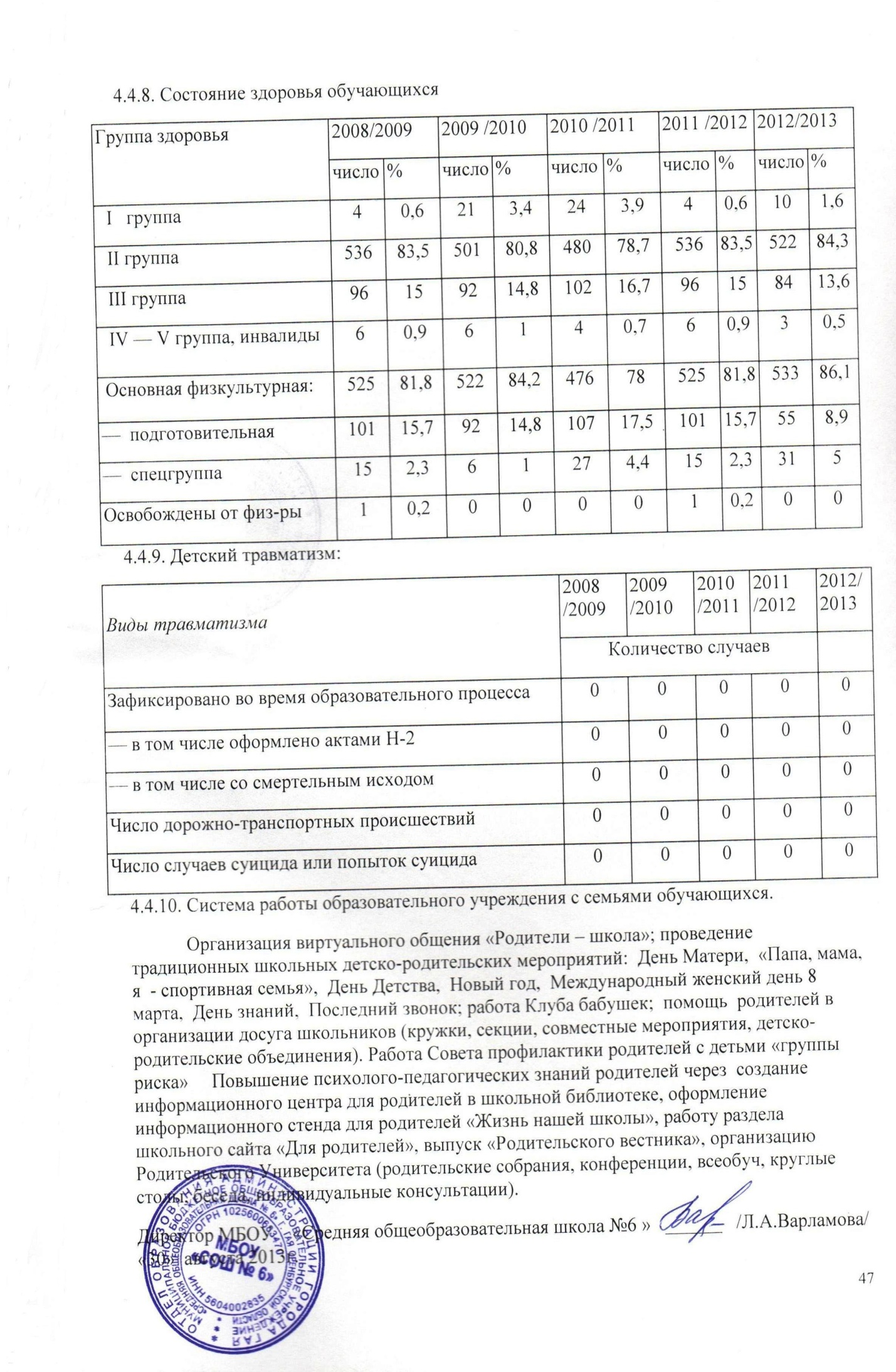 Предметные областиУчебные предметы/ КлассыКоличество часов в неделюКоличество часов в неделюКоличество часов в неделюКоличество часов в неделюПредметные областиУчебные предметы/ КлассыIIIIIIIVОбязательная частьФилологияРусский язык5555ФилологияЛитературное чтение4444ФилологияИностранный язык-222Математика и информатикаМатематика4444Обществознание и естествознаниеОкружающий мир2222ИскусствоМузыка1111ИскусствоИзобразительное искусство1111ТехнологияТехнология1111Физическая культураФизическая культура3333Основы религиозных культур и светской этикиОсновы религиозных культур и светской этики---1ИтогоИтого21232324Часть, формируемая участниками образовательного процесса при 5-дневной учебной неделеЧасть, формируемая участниками образовательного процесса при 5-дневной учебной неделе----Максимально допустимая учебная нагрузка при 5-дневной учебной неделеМаксимально допустимая учебная нагрузка при 5-дневной учебной неделе212323-Часть, формируемая участниками образовательного процесса при 6-дневной учебной неделеТехнологияМатематика и конструированиеЧасть, формируемая участниками образовательного процесса при 6-дневной учебной неделеТехнологияМатематика и конструирование---211Максимально допустимая учебная нагрузка при 6-дневной учебной неделеМаксимально допустимая учебная нагрузка при 6-дневной учебной неделе---26Предметные областиУчебныепредметыКлассыКоличество часов в неделюПредметные областиУчебныепредметыКлассыV Обязательная частьФилологияРусский язык5ФилологияЛитература3ФилологияИностранный язык3Математика и информатикаМатематика5Математика и информатикаАлгебраМатематика и информатикаГеометрияМатематика и информатикаИнформатикаОбщественно-научные предметыИстория2Общественно-научные предметыОбществознание1Общественно-научные предметыГеография1Естественно-научные предметыФизикаЕстественно-научные предметыХимияЕстественно-научные предметыБиология1ИскусствоМузыка1ИскусствоИзобразительное искусство1ТехнологияТехнология2Физическая культура и Основы безопасности жизнедеятельностиОБЖФизическая культура и Основы безопасности жизнедеятельностиФизическая культура3ИтогоИтого28Часть, формируемая участниками образовательного процесса при 6-дневной учебной неделеМатематикаКраеведениеИнформатика и ИКТОсновы безопасности жизнедеятельностиЧасть, формируемая участниками образовательного процесса при 6-дневной учебной неделеМатематикаКраеведениеИнформатика и ИКТОсновы безопасности жизнедеятельности41111Максимально допустимая недельная нагрузка при 6-дневной учебной неделеМаксимально допустимая недельная нагрузка при 6-дневной учебной неделе32Учебные предметыКоличество часов в неделюКоличество часов в неделюКоличество часов в неделюКоличество часов в неделюУчебные предметы6АБ7АБВ8АБ9АБФедеральный компонентРусский язык6432Литература2223Иностранный язык3333Математика5Алгебра333Геометрия222Информатика и ИКТ12История 2222Обществознание (включая экономику и право)1111География 1222ПриродоведениеФизика222Биология1222Химия22Музыка11ИЗО11Искусство11Технология221-Основы безопасности жизнедеятельности1Физическая культура3333Итого 28 303130Региональный компонент4223Информатика и ИКТ111Литературное краеведение1Географическое краеведение111Историческое краеведение1Основы безопасности жизнедеятельности111Школьный компонент1333Практикум по геометрии 111Наглядная геометрия1Русский язык11Литература1Технология1Элективные курсы2предельно допустимая учебная нагрузка при 6-дневной учебной неделе33353636Учебные предметыКоличество часов в неделюКоличество часов в неделюКоличество часов в неделюКоличество часов в неделюУчебные предметы10А физико-математический10А физико-математический10б(общебразовательный)11А(общебразовательный)Учебные предметыБазовые предметыПрофильные предметы10б(общебразовательный)11А(общебразовательный)Федеральный компонентРусский язык111Литература333Иностранный язык333Алгебра и начала анализа433Геометрия211Информатика и ИКТ411История 222Обществознание (включая экономику и право)222География 11Биология111Физика522Химия111Физическая культура333Основы безопасности жизнедеятельности111Итого 32322525Региональный компонент111-ОБЖ111Школьный компонент441112Алгебра и начала анализа22Геометрия11Химия 11Технология1Курс «Избранные вопросы математики»22Курс «Подготовка к ЕГЭ по математике»11Курс «Подготовка к ЕГЭ по русскому языку»1122Практикум по физике1122Курс «Право»11Курс «Учебные проекты с использованием Microsoft Office»11предельно допустимая учебная нагрузка при 6-дневной учебной неделе37373737Год постройки здания   1979Год последнего капитального ремонта - Проектная мощность      1176(количество обучающихся)Фактическая мощность  625(количество обучающихся)Годы2009/20102009/20102010/2011
2010/2011
2011/20122011/20122012/20132012/20132013/20142013/2014ГодысменасменасменасменасменасменасменасменасменасменаКоличество обучающихся по ступеням 12121212121—4 2042212332472625—9 33630229930329910—11 8785818164По школе всего 627608613631625% от общего количества обучающихся ОУ 100100100100100Обеспечение образовательной деятельности оснащенными зданиями, строениями, сооружениями, помещениями и территориямиОбеспечение образовательной деятельности оснащенными зданиями, строениями, сооружениями, помещениями и территориямиОбеспечение образовательной деятельности оснащенными зданиями, строениями, сооружениями, помещениями и территориямиN 
п/пФактический адрес зданий,
строений,  сооружений, помещений,  территорий  Вид и назначение   зданий, строений,  сооружений, помещений, территорий (учебные, учебно- вспомог.,   подсобные,  административные и др.) 1Россия, Оренбургская область, г. Гай, переулок Парковый, дом 3Учебные кабинеты – 35Мастерские – 2  Кабинет информатики – 2 Лабораторные комнаты– 11Актовый  зал – 1 Спортивный зал – 1Тренерская – 1 Раздевалки – 2 Тренажерный зал - 1Библиотека, совмещенная с читальным залом -  1 Книгохранилище – 1 Столовая – 1 Медпункт – 1 Процедурный кабинет – 1 Кабинет завуча – 1 Кабинет психолога -1 Кабинет соцпедагога – 1Музей – 1 Кабинет логопеда – 1 Кабинет директора – 1 Приемная – 1 Электронная учительская – 1 N 
п/пУровень, ступень  образования, вид  образовательной программы (основная/ дополнительная), направление подготовки, специальность, профессия, наименование предмета, дисциплины (модуля) в соответствии с учебным планомУровень, ступень  образования, вид  образовательной программы (основная/ дополнительная), направление подготовки, специальность, профессия, наименование предмета, дисциплины (модуля) в соответствии с учебным планомУровень, ступень  образования, вид  образовательной программы (основная/ дополнительная), направление подготовки, специальность, профессия, наименование предмета, дисциплины (модуля) в соответствии с учебным планомНаименование   оборудованных   
учебных кабинетов, объектов     
для проведения  практических   
занятий с перечнем основного     
оборудования   1. Начальное общее образованиеНачальное общее образованиеНачальное общее образованиеНачальное общее образованиеПредметы, дисциплины      (модули):Предметы, дисциплины      (модули):Предметы, дисциплины      (модули):Предметы, дисциплины      (модули):Предметы, дисциплины      (модули):Начальные классыНачальные классыКабинет начальных классов  - 9Кабинет начальных классов  - 9Ноутбук - 10Ноутбук - 10Интерактивная доска - 6Интерактивная доска - 6Интерактивная приставка -1Интерактивная приставка -1Экран - 4Экран - 4Принтер - 3Принтер - 3проектор - 10проектор - 10Наглядные пособия Наглядные пособия Коллекции Коллекции Карты Карты Таблицы по предметамТаблицы по предметам2. Основное общее, среднее (полное) общее образованиеОсновное общее, среднее (полное) общее образованиеОсновное общее, среднее (полное) общее образованиеОсновное общее, среднее (полное) общее образованиеПредметы, дисциплины      (модули):Предметы, дисциплины      (модули):Предметы, дисциплины      (модули):Предметы, дисциплины      (модули):Физика Кабинет физики  - 1Кабинет физики  - 1Кабинет физики  - 1Телевизор -1Телевизор -1Телевизор -1Видеоплеер – 1Видеоплеер – 1Видеоплеер – 1Стол  демонстрационный -1Стол  демонстрационный -1Стол  демонстрационный -1Компьютер - 1Компьютер - 1Компьютер - 1Проектор - 1Проектор - 1Проектор - 1Экран - 1Экран - 1Экран - 1Принтер - 1Принтер - 1Принтер - 1Источник питания лабораторный - 15Источник питания лабораторный - 15Источник питания лабораторный - 15Весы учебные с гирями - 15Весы учебные с гирями - 15Весы учебные с гирями - 15Термометр жидкостный - 15Термометр жидкостный - 15Термометр жидкостный - 15Динамометр лабораторный 5Н - 15Динамометр лабораторный 5Н - 15Динамометр лабораторный 5Н - 15Калориметр с мерным стаканом - 15Калориметр с мерным стаканом - 15Калориметр с мерным стаканом - 15Набор тел равной массы и равного объема -15Набор тел равной массы и равного объема -15Набор тел равной массы и равного объема -15Лабораторный набор «Кристаллизация»-15Лабораторный набор «Кристаллизация»-15Лабораторный набор «Кристаллизация»-15Амперметр лабораторный - 15Амперметр лабораторный - 15Амперметр лабораторный - 15Вольтметр – лабораторный - 15Вольтметр – лабораторный - 15Вольтметр – лабораторный - 15Набор соединительных проводов -1Набор соединительных проводов -1Набор соединительных проводов -1Милиамперметр лаб.- 15Милиамперметр лаб.- 15Милиамперметр лаб.- 15Источник постоянного и переменного напряжения - 1Источник постоянного и переменного напряжения - 1Источник постоянного и переменного напряжения - 1Генератор звуковой функциональный (школьный) - 1Генератор звуковой функциональный (школьный) - 1Генератор звуковой функциональный (школьный) - 1Комплект тележек легкоподвижных -1Комплект тележек легкоподвижных -1Комплект тележек легкоподвижных -1Ведро Архимеда -1Ведро Архимеда -1Ведро Архимеда -1Призма наклоняющаяся с отвесом-1Призма наклоняющаяся с отвесом-1Призма наклоняющаяся с отвесом-1Рычаг-линейка демонстрационная - 1Рычаг-линейка демонстрационная - 1Рычаг-линейка демонстрационная - 1Сосуды сообщающиеся - 1Сосуды сообщающиеся - 1Сосуды сообщающиеся - 1Стакан отливной демонстрационный -1Стакан отливной демонстрационный -1Стакан отливной демонстрационный -1Трибометр демонстрационный-1Трибометр демонстрационный-1Трибометр демонстрационный-1Шар Паскаля - 1Шар Паскаля - 1Шар Паскаля - 1Барометр БР – 52-1Барометр БР – 52-1Барометр БР – 52-1Димнамометр демонстрационный 10Н (пара)-1Димнамометр демонстрационный 10Н (пара)-1Димнамометр демонстрационный 10Н (пара)-1Телескоп – рефрактор - 1Телескоп – рефрактор - 1Телескоп – рефрактор - 1Камертоны на резиновых ящиках (пара) -1Камертоны на резиновых ящиках (пара) -1Камертоны на резиновых ящиках (пара) -1Машина волновая МВл-1Машина волновая МВл-1Машина волновая МВл-1Прибор для демонстрации давления в жидкости Прибор для демонстрации давления в жидкости Прибор для демонстрации давления в жидкости Прибор для демонстрации атмосферного давленияПрибор для демонстрации атмосферного давленияПрибор для демонстрации атмосферного давленияПрибор для демонстрации теплопроводности телПрибор для демонстрации теплопроводности телПрибор для демонстрации теплопроводности телПрибор для изучения газовых законовПрибор для изучения газовых законовПрибор для изучения газовых законовТруба для демонстрации конвекции в жидкостиТруба для демонстрации конвекции в жидкостиТруба для демонстрации конвекции в жидкостиШар с кольцом ШСШар с кольцом ШСШар с кольцом ШСНабор для демонстрации объемных спектров постоянных магнитов - 1Набор для демонстрации объемных спектров постоянных магнитов - 1Набор для демонстрации объемных спектров постоянных магнитов - 1Набор для демонстрации спектров магнитного поля тока-1Набор для демонстрации спектров магнитного поля тока-1Набор для демонстрации спектров магнитного поля тока-1Набор для демонстрации спектров электрического поляНабор для демонстрации спектров электрического поляНабор для демонстрации спектров электрического поляНабор палочек по электростатикеНабор палочек по электростатикеНабор палочек по электростатикеНабор по передаче электроэнергииНабор по передаче электроэнергииНабор по передаче электроэнергииСтрелки магнитныеСтрелки магнитныеСтрелки магнитныеСчетчик-секундомерСчетчик-секундомерСчетчик-секундомерТрансформатор-универсальныйТрансформатор-универсальныйТрансформатор-универсальныйМаятник электрический параМаятник электрический параМаятник электрический параЗвонок электрический демонстрационныйЗвонок электрический демонстрационныйЗвонок электрический демонстрационныйМагнитыМагнитыМагнитыЭлектрометры с набором принадлежностейЭлектрометры с набором принадлежностейЭлектрометры с набором принадлежностейПрибор для изучения правила ЛенцаПрибор для изучения правила ЛенцаПрибор для изучения правила ЛенцаНабор для демонстрации по физике «Геометирическая оптика»Набор для демонстрации по физике «Геометирическая оптика»Набор для демонстрации по физике «Геометирическая оптика»Оверхедпроектор Оверхедпроектор Оверхедпроектор Набор лабораторный «Механика»-15Набор лабораторный «Механика»-15Набор лабораторный «Механика»-15Набор лабораторный «Оптика»-15Набор лабораторный «Оптика»-15Набор лабораторный «Оптика»-15Набор лабораторный «Электричество»-15Набор лабораторный «Электричество»-15Набор лабораторный «Электричество»-15Насос вакуумный КомовскогоНасос вакуумный КомовскогоНасос вакуумный КомовскогоМагнит полосовой лабораторный-15Магнит полосовой лабораторный-15Магнит полосовой лабораторный-15Компьютерный измерительный блок -1Компьютерный измерительный блок -1Компьютерный измерительный блок -1География Кабинет географии - 1Кабинет географии - 1Кабинет географии - 1Компьютер - 1Компьютер - 1Компьютер - 1Проектор - 1Проектор - 1Проектор - 1Интерактивная доска - 1Интерактивная доска - 1Интерактивная доска - 1Комплект карт по курсу «География материков и океанов»Комплект карт по курсу «География материков и океанов»Комплект карт по курсу «География материков и океанов»Комплект карт по курсу «География России»Комплект карт по курсу «География России»Комплект карт по курсу «География России»Комплект карт по курсу «География мира»Комплект карт по курсу «География мира»Комплект карт по курсу «География мира»Будка метеорологическая – 1Будка метеорологическая – 1Будка метеорологическая – 1Гербарий культурных растений – 1Гербарий культурных растений – 1Гербарий культурных растений – 1Гербарий по географии – 3Гербарий по географии – 3Гербарий по географии – 3Глобус М-50Глобус М-50Глобус М-50Глобус -1Глобус -1Глобус -1Глобус политический -2Глобус политический -2Глобус политический -2Коллекция обр. металлов – 1Коллекция обр. металлов – 1Коллекция обр. металлов – 1Коллекция полезных ископаемых – 1Коллекция полезных ископаемых – 1Коллекция полезных ископаемых – 1Коллекция коры и древесины – 1Коллекция коры и древесины – 1Коллекция коры и древесины – 1Коллекция минералов и горных пород – 1Коллекция минералов и горных пород – 1Коллекция минералов и горных пород – 1Кольцо азимута – 1Кольцо азимута – 1Кольцо азимута – 1Микроскоп – 1Микроскоп – 1Микроскоп – 1Теллурий - 1Теллурий - 1Теллурий - 1Угломер школьный - 2Угломер школьный - 2Угломер школьный - 2Информатика Кабинет информатики - 2Кабинет информатики - 2Кабинет информатики - 2Процессор – 1Процессор – 1Процессор – 1Монитор 17 TFT – 11Монитор 17 TFT – 11Монитор 17 TFT – 11Системный блок Celeron - 10Системный блок Celeron - 10Системный блок Celeron - 10Проектор мультимедиа – 1Проектор мультимедиа – 1Проектор мультимедиа – 1Принтер (копир, сканер) - 1Принтер (копир, сканер) - 1Принтер (копир, сканер) - 1Колонки для компьютера -1Колонки для компьютера -1Колонки для компьютера -1Наушники - 10Наушники - 10Наушники - 10Интерактивная доска - 2Интерактивная доска - 2Интерактивная доска - 2Рабочее место ученика - 13Рабочее место ученика - 13Рабочее место ученика - 13Моноблок-1Моноблок-1Моноблок-1Проектор - 1Проектор - 1Проектор - 1Монитор -1Монитор -1Монитор -1Стол компьютерный - 22Стол компьютерный - 22Стол компьютерный - 22Принтер лазерный цветной - 1Принтер лазерный цветной - 1Принтер лазерный цветной - 1Ламинатор - 1Ламинатор - 1Ламинатор - 1Брошюровщик - 1Брошюровщик - 1Брошюровщик - 1Технология Мастерские (мальчики) -2Мастерские (мальчики) -2Мастерские (мальчики) -2Токарные станки - 6Токарные станки - 6Токарные станки - 6Станки по обработке дерева - 2Станки по обработке дерева - 2Станки по обработке дерева - 2Слесарные столы с тисками  - 10Слесарные столы с тисками  - 10Слесарные столы с тисками  - 10Заточные станки - 2Заточные станки - 2Заточные станки - 2Кабинет технологии (девочки) - 1Кабинет технологии (девочки) - 1Кабинет технологии (девочки) - 1Проектор - 1Проектор - 1Проектор - 1Экран -1Экран -1Экран -1Машина швейная  « Чайка» - 2Машина швейная  « Чайка» - 2Машина швейная  « Чайка» - 2Машина швейная ручная – 7Машина швейная ручная – 7Машина швейная ручная – 7Микроволновая печь -1Микроволновая печь -1Микроволновая печь -1Посуда для уроков по кулинарииПосуда для уроков по кулинарииПосуда для уроков по кулинарииЭлектрическая плита -1Электрическая плита -1Электрическая плита -1Утюг - 2Утюг - 2Утюг - 2Плакаты по обработке тканиПлакаты по обработке тканиПлакаты по обработке тканиРаздаточный материал по темамРаздаточный материал по темамРаздаточный материал по темамХолодильник - 1Холодильник - 1Холодильник - 1Химия Кабинет химии - 1Кабинет химии - 1Кабинет химии - 1Компьютер - 1Компьютер - 1Компьютер - 1Проектор - 1Проектор - 1Проектор - 1Экран -1Экран -1Экран -1Стол демонстрационный-1Стол демонстрационный-1Стол демонстрационный-1Шкаф вытяжной - 1Шкаф вытяжной - 1Шкаф вытяжной - 1Реактивы по группам - 1Реактивы по группам - 1Реактивы по группам - 1Типовой комплект учебного и учебно-наглядного оборудования для кабинетов химии для полнокомплектных общеобразовательных учрежденийТиповой комплект учебного и учебно-наглядного оборудования для кабинетов химии для полнокомплектных общеобразовательных учрежденийТиповой комплект учебного и учебно-наглядного оборудования для кабинетов химии для полнокомплектных общеобразовательных учрежденийБиология Кабинет биологии - 1Кабинет биологии - 1Кабинет биологии - 1Компьютер -1Компьютер -1Компьютер -1Проектор -1Проектор -1Проектор -1Экран -1Экран -1Экран -1Мультимедийная приставка - 1Мультимедийная приставка - 1Мультимедийная приставка - 1Набор микролаборатории ( микроскоп) – 15Набор микролаборатории ( микроскоп) – 15Набор микролаборатории ( микроскоп) – 15Пособие электронное к микролаборатории -1Пособие электронное к микролаборатории -1Пособие электронное к микролаборатории -1Микроскоп цифровой - 1Микроскоп цифровой - 1Микроскоп цифровой - 1Набор микропрепаратов - 4Набор микропрепаратов - 4Набор микропрепаратов - 4Комплект гербариев – 1Комплект гербариев – 1Комплект гербариев – 1Пособие мультимедийное « Биология 5-9 кл.»Пособие мультимедийное « Биология 5-9 кл.»Пособие мультимедийное « Биология 5-9 кл.»Набор учебно – познавательной литературы – 2Набор учебно – познавательной литературы – 2Набор учебно – познавательной литературы – 2Наглядное пособие интерактивное – 11Наглядное пособие интерактивное – 11Наглядное пособие интерактивное – 11Набор моделей « Органы человека и животных» - 1Набор моделей « Органы человека и животных» - 1Набор моделей « Органы человека и животных» - 1Набор моделей цветков различных семейств – 1Набор моделей цветков различных семейств – 1Набор моделей цветков различных семейств – 1Набор моделей по строению позвоночных – 1Набор моделей по строению позвоночных – 1Набор моделей по строению позвоночных – 1Набор моделей по строению органов человека – 1Набор моделей по строению органов человека – 1Набор моделей по строению органов человека – 1Набор моделей по строению растений – 1Набор моделей по строению растений – 1Набор моделей по строению растений – 1Набор моделей по строению беспозвоночных – 1Набор моделей по строению беспозвоночных – 1Набор моделей по строению беспозвоночных – 1Набор моделей палеонтологических находок – 1Набор моделей палеонтологических находок – 1Набор моделей палеонтологических находок – 1Набор моделей « Животных антропологии» – 1Набор моделей « Животных антропологии» – 1Набор моделей « Животных антропологии» – 1Комплект муляжей по биологии – 3Комплект муляжей по биологии – 3Комплект муляжей по биологии – 3Комплект карточек по биологии - 11Комплект карточек по биологии - 11Комплект карточек по биологии - 11Комплект скелетов человека и позвоночных - 1Комплект скелетов человека и позвоночных - 1Комплект скелетов человека и позвоночных - 1Таблицы по биологии – 25Таблицы по биологии – 25Таблицы по биологии – 25Комплект портретов ученых - 1Комплект портретов ученых - 1Комплект портретов ученых - 1Торс человека - 1Торс человека - 1Торс человека - 1Набор микропрепаратов по ботанике - 1Набор микропрепаратов по ботанике - 1Набор микропрепаратов по ботанике - 1Набор микропрепаратов по анатомии и физиологии - 1Набор микропрепаратов по анатомии и физиологии - 1Набор микропрепаратов по анатомии и физиологии - 1Набор микропрепаратов по зоологии - 1Набор микропрепаратов по зоологии - 1Набор микропрепаратов по зоологии - 1Набор микропрепаратов по общей биологии  - 1Набор микропрепаратов по общей биологии  - 1Набор микропрепаратов по общей биологии  - 1Русский язык и литература Кабинет русского языка\литературы-4 Кабинет русского языка\литературы-4 Кабинет русского языка\литературы-4Компьютер - 1Компьютер - 1Компьютер - 1Проектор- 3Проектор- 3Проектор- 3Экран -3Экран -3Экран -3Ноутбук- 2Ноутбук- 2Ноутбук- 2Принтер -1Принтер -1Принтер -1Комплект таблиц по русскому языкуКомплект таблиц по русскому языкуКомплект таблиц по русскому языкуКомплект портретов писателейКомплект портретов писателейКомплект портретов писателейМатематикаКабинет математики - 3Кабинет математики - 3Кабинет математики - 3Ноутбук - 2Ноутбук - 2Ноутбук - 2Проектор -2Проектор -2Проектор -2Экран - 2Экран - 2Экран - 2Мультимедийная приставка-1Мультимедийная приставка-1Мультимедийная приставка-1Набор математических инструментов -4Набор математических инструментов -4Набор математических инструментов -4Таблицы по геометрииТаблицы по геометрииТаблицы по геометрииТаблицы по алгебре Таблицы по алгебре Таблицы по алгебре История и обществознаниеКабинет истории - 2Кабинет истории - 2Кабинет истории - 2Ноутбук -1Ноутбук -1Ноутбук -1Проектор -1Проектор -1Проектор -1Экран -1Экран -1Экран -1Комплект таблиц по историиКомплект таблиц по историиКомплект таблиц по историиКомплект карт по истории Комплект карт по истории Комплект карт по истории Музыка Кабинет музыки - 1Кабинет музыки - 1Кабинет музыки - 1Пианино - 1Пианино - 1Пианино - 1Аккордеон -1 Аккордеон -1 Аккордеон -1 Телевизор-1Телевизор-1Телевизор-1Музыкальный центр -1Музыкальный центр -1Музыкальный центр -1Иностранный языкКабинет иностранного языка - 3Кабинет иностранного языка - 3Кабинет иностранного языка - 3Системный блок -1Системный блок -1Системный блок -1Телевизор-1Телевизор-1Телевизор-1Проектор - 2Проектор - 2Проектор - 2Ноутбук -1Ноутбук -1Ноутбук -1Экран -1Экран -1Экран -1Магнитофон – 3Магнитофон – 3Магнитофон – 3Таблицы, наглядный материалТаблицы, наглядный материалТаблицы, наглядный материалПсихология Кабинет психолога - 1Кабинет психолога - 1Кабинет психолога - 1Монитор - 1Монитор - 1Монитор - 1Системный блок - 1Системный блок - 1Системный блок - 1Набор электронных программНабор электронных программНабор электронных программФизическая культураСпортивный зал - 2Спортивный зал - 2Спортивный зал - 2Лыжи – 30 парЛыжи – 30 парЛыжи – 30 парМат  гимнастический – 8   Мат  гимнастический – 8   Мат  гимнастический – 8   Мяч  баскетбольный - 25Мяч  баскетбольный - 25Мяч  баскетбольный - 25Скакалка – 25Скакалка – 25Скакалка – 25Мяч  волейбольный  25Мяч  волейбольный  25Мяч  волейбольный  25Мяч  футбольный 25  Мяч  футбольный 25  Мяч  футбольный 25  Секундомер  3 Секундомер  3 Секундомер  3 Козел гимнастический - 1Козел гимнастический - 1Козел гимнастический - 1Канат - 1 Канат - 1 Канат - 1 Щит баскетбольный - 6Щит баскетбольный - 6Щит баскетбольный - 6Форма баскетбольная – 10  к-товФорма баскетбольная – 10  к-товФорма баскетбольная – 10  к-товШведская стенка -6Шведская стенка -6Шведская стенка -6Мяч баскетбольный резиновый – 3Мяч баскетбольный резиновый – 3Мяч баскетбольный резиновый – 3Мяч «Ежик» -21Мяч «Ежик» -21Мяч «Ежик» -21Гимнастическая палочка – 3Гимнастическая палочка – 3Гимнастическая палочка – 3Мяч с ручками – 3Мяч с ручками – 3Мяч с ручками – 3Обруч гимнастический - 6Обруч гимнастический - 6Обруч гимнастический - 6Набор «Боулинг» - 2Набор «Боулинг» - 2Набор «Боулинг» - 2Набор «Гольф» - 3Набор «Гольф» - 3Набор «Гольф» - 3Кабинет ОБЖНоутбук - 1Ноутбук - 1Ноутбук - 1Проектор – 1Проектор – 1Проектор – 1Экран - 1Экран - 1Экран - 1Колонки - 1Колонки - 1Колонки - 1Стенды по начальной военной подготовкиСтенды по начальной военной подготовкиСтенды по начальной военной подготовкиБиблиотекаКомпьютер – 1Компьютер – 1Компьютер – 1Принтер – 1Принтер – 1Принтер – 1Электронная учительскаяСервер - 1Сервер - 1Сервер - 1Копмьютер - 3Копмьютер - 3Копмьютер - 3Наладонники - 20Наладонники - 20Наладонники - 20Коллекция мультимедийных пособийКоллекция мультимедийных пособийКоллекция мультимедийных пособийN 
п/пУровень, ступень образования,
вид образовательной программы
(основная/дополнительная),  
направление подготовки,   
специальность, профессия   Объем фонда учебной и  
учебно-методической   
литературыОбъем фонда учебной и  
учебно-методической   
литературыКоличество  
экземпляров 
литературы на
одного    
обучающегося,
воспитанника Доля изданий,
изданных за 
последние 10 лет, от общего    
количества  
экземпляров N 
п/пУровень, ступень образования,
вид образовательной программы
(основная/дополнительная),  
направление подготовки,   
специальность, профессия   количество 
наименованийколичество 
экземпляровКоличество  
экземпляров 
литературы на
одного    
обучающегося,
воспитанника Доля изданий,
изданных за 
последние 10 лет, от общего    
количества  
экземпляров 1. Начальное общее образованиеХудожественная      литература129202110%Учебники 1-4 420814100%В том числе по циклам         
дисциплин: <*>Методическая  литература25005%2. Основное общее, среднее (полное) общее образованиеУчебники  5-1152731790%В том числе по циклам      дисциплин:                    русский язык25271.3литература25271.3алгебра13771технология11481 в кабинетанглийский язык24351.1информатика25601.4история 16352.1биология24151.1французский языкгеография13401.1обществознание23751.2физика12511геометрия11701химия22301черчение 21101немецкий язык1521ОБЖ11251право1851экономика1851астрономия1361Учебные дисциплины по учебному плануКонтингент обучающихсяБиблиотечный фонд учебной литературыИз них в оперативном использованииПодлежат списанию -срок использования более 4 летПроцент обеспеченности за счет библиотечного фондаНаличие учебной видеотекиНачальная школа 2374208228710996871 класс 73168165710002 класс 5670455097183 класс 5711545702493394 класс 51669510859430Основная школа 29655384176978846495 класс 75975975732636 класс 51802465200741207 класс 57148285540588998 класс 5711921026143891079 класс 5610878552309260Средняя школа 81209316102858918310 класс 431132926180918311 класс 3896168410585100Всего:614116598073137289919Год(5 учебных лет)Всего педагогических работников Из нихИз нихПедагогов по уровню образования                          (в том числе совместителей)Педагогов по уровню образования                          (в том числе совместителей)Педагогов по уровню образования                          (в том числе совместителей)Педагогов по уровню образования                          (в том числе совместителей)Педагогов по уровню образования                          (в том числе совместителей)Год(5 учебных лет)Всего педагогических работников совместителейв том числе преподавателей вузоввысшее образованиенезаконченное высшеесреднее специальноеначальное профессиональноеученая степень2009 /201053004518202010 /201152104119002011-201252204119002012-201349104018002013-20144800393600Годдо 5 лет включительноот 5 до 10 летот 10 до 15 летот 15 до 20 летсвыше 20 лет2009/20102359332010/20116168312011-20124549302012-20133635322013-2014452334Всего работников на 1 сентября текущего годаКоличество педагогов, имеющих поощрения и наградыКоличество педагогов, имеющих поощрения и наградыВ том числеВ том числеВ том числеВ том числе%Почетная грамота Министерства образования и науки Оренбургской области Победители ПНПОграмоты Министерства образования и науки РФотраслевые награды: значок "Отличник народного просвещения", "Почетный работник общего образования РФ",4842888583№Проблематика курсовой подготовки (тема, проблема и т.д.)Кол-во педагогов в % Кол-во педагогов в % Кол-во педагогов в % Кол-во педагогов в % №Проблематика курсовой подготовки (тема, проблема и т.д.)2009-20102010-2011 2011-2012 2012-2013 1 «Технологии подготовки учащихся к ГИА и ЕГЭ»852«Использование инновационных технологий в подготовке выпускников средних общеобразовательных школ к продолжению образования»43Подготовка экспертов ЕГЭ 334«Intel – обучение для будущего v10.0»25«Социальные серверы WEB 2.0 в образовании»216«Применение пакета свободного программного обеспечения»2977«Современные образовательные технологии»108«Мастерская по созданию «NITI-методик»»69«Первые шаги во Flash»8710Внутрифирменное обучение «От презентаций к интерактивным пособиям»3611«Интерактивная доска для начинающих»1412«Создание ЦОР для начинающих»20313«Основы использования графических программ»614«Информационные технологии (информационно-технологический профиль)»18515«Новые подходы к обучению младших школьников грамоте»116«Введение ФГОС НОО на основе информационных и коммуникационных технологий»417«Методика формирования универсальных учебных действий в начальной школе»218«Введение ФГОС начальной школы на основе информационных и коммуникационных технологий»219«Теория и методика решения задач по физике»920«Технология создания сайтов и основы WEB-дизайна»421«Как разрабатывать стартовую диагностику»222«Новые нетрадиционные формы работы с учащимися, как системный механизм развития личности школьника»4423«Методика работы с одаренными детьми в области математики»224«Психолого-педагогические основы одаренности учащихся»225«Использование  цифровых образовательных ресурсов в деятельности педагога»226«Гуманитарная экспертиза образования в условиях внедрения инновационных образовательных программ»227«Педагогическая деонтология как основа социокультурной деятельности педагога»128Школа психологического консультирования и тренинга «Статус»129«Основы работы в системе Ucoz  создание Web-сайтов»130«Flash для продолжающих 2»131«Формирование  муниципальной системы мониторинга освоения выпускниками третьей ступени общеобразовательных программ «в общественных учреждениях Оренбургской  области»132Системно-деятельный подход как основа формирования  УУД на уроках русского языка133«Физическая культура и здоровье детей», 134«Менеджмент организации»2235Курсы профессиональной переподготовки  по программам:«Технология»«Учитель начальных классов»111136Использование ЭОР в процессе обучения в основной школе по математике.537Внедрение ФГОС ООО538ФГОС: внеурочная деятельность139ФГОС ООО: проблемы и пути их решения в условиях образовательного процесса640Современные технологии работы социального педагога в ОУ141Использование компьютерных технологий на уроках истории и обществознания1№ п/пНаправления дополнительного профессионального образования, тематика курсовой подготовки2009-20102010-2011 2011-2012 2012-2013 2013-20141.Менеджмент организации 121112.«Современный образовательный менеджмент» - федеральный проект для руководителей образовательный учреждений113Курсы базового повышения квалификации руководящих работников ОУ14Проблемные курсы «Основы использования свободного программного обеспечения в профессиональной деятельности»35«Разработка и внедрение в школе гуманистической модели образовательной системы»16«Федеральный государственный стандарт НОО: актуальные проблемы введения»17«Управление качеством НОО. ФГОС второго поколения» 28«Управление проектированием Основной образовательной программы в условиях внедрения ФГОС второго поколения НОО»12Общее кол-во педагогов на 1 сентября текущего годаВсего прошли аттестациюВсего прошли аттестациюВ том числе присвоены категорииВ том числе присвоены категорииВ том числе присвоены категорииВ том числе присвоены категорииВ том числе присвоены категорииВ том числе присвоены категорииВ том числе присвоены категорииВ том числе присвоены категорииОбщее кол-во педагогов на 1 сентября текущего годаКол-во%высшаявысшаяперваяперваявтораявтораябез категориибез категорииОбщее кол-во педагогов на 1 сентября текущего годаКол-во%Кол-во%Кол-во%Кол-во%Кол-во%4841851735214424919Классы2009-20102009-20102010-2011 2010-2011 2011-2012 2011-2012 2012-2013 2012-2013 2013-20142013-2014Классыкол-во классов-комплектовкол-во обучающихсякол-во классов-комплектовкол-во обучающихсякол-во классов-комплектовкол-во обучающихсякол-во классов-комплектовкол-во обучающихсякол-во классов-комплектовкол-во обучающихся1  2512553732593762  248 2552533752563  260 2512552543774  2452602522592535  2602463752582596  255 2602503762587  254 2562592513778  4842552582602469  38348525725825910  251 23924323923911  236 246238242125Всего  25 62724608246132463124625Выбыли без общего образования1-41-41-41-45-95-95-95-910-1110-1110-1110-11Выбыли без общего образования2009/20102010/20112011/20122012/20132009/20102010/20112011/20122012/20132009/20102010/20112011/20122012/2013Всего выбылоИз них:1099141514162272415в другие дневные общеобразовательные учреждения109914141416222033в специальные (коррекционные) учреждения и классы  000000000000в вечерние (сменные) общеобразовательные учреждения000010000010в учреждения среднего профессионального образования (дневные отделения)0000000041012в дневные учреждения начального профессионального образования000000001100в специальные учебно-воспитательные учреждения и воспитательно-трудовые колонии0000000000002008-20092009-20102010-20112011- 20122012- 2013Основная общеобразовательная школа 8182865659Средняя  общеобразовательная школа 4336463844Из них: Из них: Из них: Из них: Из них: — с отличием 00012— с золотой медалью 12133— с серебряной медалью 30613Продолжение образования и (или) трудоустройствоПродолжение образования и (или) трудоустройствоПродолжение образования и (или) трудоустройствоПродолжение образования и (или) трудоустройствоПродолжение образования и (или) трудоустройствоОсновная общеобразовательная школа: Основная общеобразовательная школа: Основная общеобразовательная школа: Основная общеобразовательная школа: Основная общеобразовательная школа: — поступили в ССУЗ 1433291520— поступили в ПУ 15182170— продолжили обучение в 10 классе данного ОУ 4830293330— продолжили обучение в 10 классе другого ОУ 41719Средняя общеобразовательная школа: Средняя общеобразовательная школа: Средняя общеобразовательная школа: Средняя общеобразовательная школа: Средняя общеобразовательная школа: — поступили в вуз 3530393541— поступили в ССУЗ, ПУ 65623—работают10110—не работают и не учатся00000—армия11000Учебный годУспеваемость ( %)Качество  (%)Второгодники2008-20091004702009-201099,84812010-20111005002011-2012 1005702012-201310057,602008-20092008-20092009-20102009-20102010-20112010-20112011-20122011-20122012-20132012-2013Участие в научно-практических конференциях (количество участников/ количество дипломантов): УчастникиДипломантыУчастникиДипломантыУчастникиДипломантыУчастникиДипломантыУчастникиДипломанты— школьные231014101381062923— городские 15101411866486— региональные и Всероссийские4211335253Участие во Всероссийских олимпиадах школьников: — муниципального этапа428458471043175119— регионального этапа20206160113— заключительного этапа 0000000000— международные 26754239661311Учебный год2008-20092009-20102010-20112011-20122012-2013Кол-во кружков организованных в ОУ:3133353742в том числе по договору с ОУ ДОД на площадях учреждения915151312% охвата обучающихся дополнительным образованием100100100100100Учебный год2008-20092009-20102010-20112011-20122012-2013«Кенгуру»110 чел.97 чел.139 чел., 1 место в России129 чел.202 чел.«Кенгуру -  выпускникам»31чел.46 чел.41 чел.72 чел.39 чел.«Русский медвежонок»213 чел.176 чел.204 чел.195 чел.256 чел.«Коала»-73 чел.91 чел.62 чел.-«Золотое руно»74 чел.40 чел.85 чел. 67 чел.1 место в России51 чел«Имею право»-31 чел.29 чел.37 чел.-«КИТ»--93 чел.105 чел.119 чел.«Эрудит – марафон учащихся»--141чел.130 чел.-«Эму – специалисты»----21 чел«Инфознайка»-112 чел.93 чел.105 чел.119 чел.«Британский бульдог»---66 чел.47 чел.«ЧиП»---129 чел.164 челНазвание мероприятия с указанием уровня2008-2009учебный год2009-2010 учебный год2009-2010 учебный год2010-2011 учебный год2011-2012 учебный год2012-2013учебный годИнтеллектуальное направлениеИнтеллектуальное направлениеИнтеллектуальное направлениеИнтеллектуальное направлениеИнтеллектуальное направлениеИнтеллектуальное направлениеИнтеллектуальное направлениеГородские предметные олимпиады13 призовых мест10 призовых мест11 призовых мест11 призовых мест9 призовых мест17 призовых местГородская НПК «Первые шаги»6 призовых места5 призовых мест8 призовых мест8 призовых мест7 призовых мест9 призовых местГородской интеллектуальный марафон «Уникум»Диплом I степениГран-приДиплом III степениДиплом III степениДиплом I степени-Городской конкурс проектов среди учащихся начальной школыДиплом II степениДиплом I и II степениДиплом II степениДиплом II степениДиплом I и II степени-Городской конкурс «Информашка»Диплом I степениДиплом за участиеДиплом I степениДиплом I степениДиплом I степениДиплом I степениГородской конкурс  «Ученик года»Диплом I степениДиплом за участиеДиплом за участиеДиплом за участиеДиплом за участиеДиплом I степениОбластной конкурс «Информашка»Диплом I степениДипломы за участиеПобедитель в личном первенствеПобедитель в личном первенствеПобедитель в личном первенствеДиплом II степениОбластная дистанционная олимпиада «Имею право»Дипломы за участиеДипломы за участиеДипломы за участиеДипломы за участиеДипломы за участиеДипломы за участиеОбластной конкурс детского литературного творчества «Рукописная книга»2 призовых места3 призовых места3 призовых места3 призовых места2 призовых места2 призовых местаЗональный кустовой семинар школьников-литераторов-----Участие, дипломы участниковРоссийский заочный конкурс «Познание и творчество» юный художник (г. Обнинск)9 лауреатов10 лауреатов8 лауреатов8 лауреатов7 лауреатов6 лауреатовРоссийский заочный конкурс «Познание и творчество» «Эрудит» немецкий язык (г. Обнинск)1 лауреат2 лауреата1 лауреат1 лауреат1 лауреат1 лауреатРоссийский заочный конкурс «Познание и творчество»«Я знаю русский язык» (г. Обнинск)11 лауреатов10 лауреатов10 лауреатов10 лауреатов17 лауреатов17 лауреатовВсероссийская многопредметная олимпиада-Дипломы лауреатов (63)Дипломы лауреатов (92)Дипломы лауреатов (92)Дипломы лауреатов (109)Дипломы лауреатов (121)Региональная олимпиада учащихся начальной школы-Дипломы за участиеДипломы за участиеДипломы за участиеДипломы за участие-Российский летний оздоровительный интеллектуально-творческий турнир «Эврика!»-Дипломы лауреатов----Российский конкурс «Русский медвежонок»Дипломы за участиеДипломы за участиеДипломы за участиеДипломы за участиеДипломы за участиеДипломы за участиеРоссийский конкурс «Британский бульдог»Дипломы за участиеДипломы за участиеДипломы за участиеДипломы за участиеДипломы за участиеДипломы за участиеРоссийский конкурс «Кенгуру»1 место в РоссииДипломы за участиеДипломы за участиеДипломы за участиеДипломы за участиеДипломы за участиеРоссийский конкурс «Коала»Дипломы за участиеДипломы за участиеДипломы I, II и  III степениДипломы I, II и  III степениДипломы за участиеДипломы за участиеРоссийский конкурс «Золотое руно»Дипломы за участиеДипломы за участиеДипломы за участиеДипломы за участиеДипломы за участиеДипломы за участиеМеждународный Эрудит-Марафон Учащихся «ЭМУ»--Дипломы за участиеДипломы за участиеДипломы за участиеДипломы за участиеГородской конкурс профориентационных проектовДиплом за участиеДиплом за участиеДиплом за участиеДиплом за участиеДиплом за участиеДиплом за участиеГородской конкурс молодежных творческих проектов по теме: «Моя профессиональная  карьера»-Диплом за участиеДиплом за участиеДиплом за участиеДиплом I и II степениДиплом за участиеСпортивное направлениеСпортивное направлениеСпортивное направлениеСпортивное направлениеСпортивное направлениеСпортивное направлениеСпортивное направлениеГородской турнир по мини-футболу «Футбольные каникулы»Диплом I степениДиплом за участиеДиплом за участие1, 2 местоДиплом за участиеДиплом I степениГородские соревнования по военно-прикладным видам спортаДиплом III степениДиплом за участиеДиплом за участиеДиплом II степениДиплом за участиеДиплом II степениГородской конкурс «Мир движений»Диплом III степениДиплом IIстепениДиплом IIстепениДиплом за участиеДиплом за участиеДиплом за участиеГородская легкоатлетическая эстафетаДиплом IIIстепениДиплом IстепениДиплом IстепениДиплом II степениДиплом II степениДиплом IIIстепениПервенство города по баскетболу (юноши)Диплом IстепениДиплом IстепениДиплом IстепениДиплом III степениДиплом III степениДиплом IстепениПервенство города по баскетболу (девушки)Диплом IстепениДиплом IстепениДиплом IстепениДиплом II степениДиплом за участиеДиплом III степениПервенство города по волейболу (юноши)Диплом IстепениДиплом IстепениДиплом IстепениДиплом III степениДиплом III степениДиплом IстепениПервенство города по волейболу (девушки)Диплом IIстепениДиплом IстепениДиплом IстепениДиплом II степениДиплом за участиеДиплом III степениПервенство города по настольному теннисуДиплом за  участиеДиплом IстепениДиплом IстепениДиплом II степениДиплом за  участиеДиплом II степениГородская олимпиада по физической культуреДиплом за  участиеДиплом I степени и II степениДиплом I степени и II степениДиплом I и диплом II степениДиплом II степениДиплом I и диплом II степениПервенство города по лыжным гонкамДиплом за  участиеДиплом за  участие2 место2 место2 местоГородской легкоатлетический кроссДиплом IIIстепениДипломы участникаДипломы участникаДипломы участникаДипломы участникаДипломы участникаГородские соревнования по вольной борьбе2 и 3 место2 и 3 место1 место, 2 место--Областной турнир по борьбе3 место3 место3 место2 место1 местоОбластные соревнования по мини-футболу---Диплом I степени--Российские  соревнования по мини-футболу---Диплом за участие--Всероссийский Кросс нацийДиплом за участиеДиплом за участиеДиплом за участиеДиплом III степениДиплом II степениДиплом IV степени«Лыжня России»Дипломы за участиеДипломы за участиеДипломы за участиеДиплом IIIстепениДиплом II степениДиплом III степениПрезидентские соревнованияДипломы за участиеДиплом IIIстепениДиплом IIIстепениДиплом II степениДиплом II степениДиплом III степениХудожественно-эстетическое направлениеХудожественно-эстетическое направлениеХудожественно-эстетическое направлениеХудожественно-эстетическое направлениеХудожественно-эстетическое направлениеХудожественно-эстетическое направлениеХудожественно-эстетическое направлениеГородской конкурс художественного творчества «Моя любимая Родина»Диплом за участие, личное – 1 местоДиплом за участиеДиплом за участиеДиплом за участиеДиплом за участие-Всероссийский конкурс детского творчества «Алмазные грани» -----УчастиеГородской конкурс «Играй, гармонь!»---Диплом за участие--Городской конкурс плакатов «Мои любимые литературные герои»---Диплом   I степениГрамота за участие-Городской конкурс творческих работ «Моя бабушка»-Грамота за участиеГрамота за участие---Городской конкурс проектов «Эти профессии нужны городу»---Диплом за участиеДиплом за участие-Городские конкурсы чтецов Диплом I и II степени2 диплома I степени2 диплома I степениДиплом I степени, диплом II степениДипломы I и II степени2 диплома II степениГородской и областной конкурсы чтецов прозы «Живая классика»-----Город – 2 диплома I степениОбласть – 2 участия, ценные призыГородской конкурс «Мисс Золотая осень»Диплом за участиеДиплом за участиеДиплом за участиеДиплом за участиеДиплом за участиеДиплом за участиеГородской конкурс «Страна мастеровых»Диплом за участиеДиплом II степениДиплом II степениДиплом за участиеДиплом II степениДиплом за участиеГородской фестиваль «А песня русская жива»---Грамота за участиеГрамота за участие-Городской конкурс «Мисс Гайчаночка»Грамота за участиеГрамота за участиеГрамота за участиеДиплом I степениДиплом I степени-Городской конкурс «Талант! Музыка! Дети!»Диплом III степени2 диплома за участие2 диплома за участиеДиплом I степениДиплом I степениДиплом I степениГородской конкурс «Фабрика звёзд»Диплом I, II и III степениДиплом за участиеДиплом за участиеДиплом за участиеДиплом за участие-Городская выставка работ одарённых детей6 дипломов I, II степени6 дипломов I степени6 дипломов I степени3 дипломаI степени4 диплома I, II степени-Городской конкурс «Золотые голоса»ДипломII степениДиплом за участиеДиплом за участиеДиплом за участиеДипломI степениДипломI степениГородской конкурс «Юный кулинар»1 место1 место1 место---Городской конкурс «Марья-искусница»1 место2 место2 место1 место2 место2 местоГородской конкурс «Страна мастеровых»2 местоГрамота за участиеГрамота за участиеГрамота за участие2 местоГрамота за участиеГородской конкурс рисунков «Мир профессий»Диплом за участиеДиплом II степениДиплом II степениДиплом за участиеДиплом за участиеДиплом за участиеГородской конкурс «Поющие гитары»Гран-при, диплом за II и III местаГрамота за участиеГрамота за участиеГрамота за участие--Областной конкурс статей «Скажи нет пагубным привычкам»---Диплом III степениДиплом за участие-Всероссийский конкурс сочинений «Мне в школе хорошо»---Диплом за участие--Экологическое направлениеЭкологическое направлениеЭкологическое направлениеЭкологическое направлениеЭкологическое направлениеЭкологическое направлениеЭкологическое направлениеГородской конкурс «Зеркало природы»3 диплома III,II степениДиплом III степениДиплом III степени2 диплома II степени,4 диплома III степени,4 грамоты за участие2 диплома II степени,2 диплома III степени,8 грамот за участие3 диплома I степени, 4 диплома II степени, 4 диплома III степени, 5 грамот за участие Городской конкурс «Мир заповедной природы»2 диплома II степени,9 дипломов I,II, III степени9 дипломов I,II, III степени2 диплома II степени,4 диплома за участие2 диплома II степени, 4 диплома за участие2 диплома II степени, 4 диплома за участие Городской конкурс «Юннат»2 диплома I степени,Диплом III степениДиплом III степени4 дипломаI степени,6 дипломовII степени,3 дипломовIII степениДиплом I степени,2 диплома II  степени, 5 дипломов III степени, 5 грамот за участие4 диплома I степени, 3 диплома II степени, 5 дипломов III степени, 6 грамот диплом за участиеГородской конкурс фоторабот «Зелёная планета»Диплом за участиеДиплом II степениДиплом II степениДиплом I степениДиплом I степени, диплом III  степени, грамота за участие-Городская олимпиада по валеологии-Диплом за участиеДиплом за участиеДиплом I степениДиплом за участие-Городская неделя СЮНДипломы за участие, призовые  места на школьном уровнеДипломы за участие, призовые  места на школьном уровнеДипломы за участие, призовые  места на школьном уровнеДипломы за участие, призовые  места на школьном уровнеДипломы за участие, призовые  места на школьном уровнеДипломы за участие, призовые  места на школьном уровнеГородская акция «Чистый город»Грамота за активное  участиеГрамота за активное  участиеГрамота за активное  участиеГрамота за активное  участиеГрамота за активное  участиеГрамота за активное  участиеГородская акция «Самый некурящий класс»Диплом за участие-----Городская акция по противодействию распространению алкоголизма, наркомании и токсикомании---Диплом за участиеДиплом за участие-Городской смотр-конкурс учебно-опытных участковГрамота за участиеГрамота за участиеГрамота за участие3 местоГрамота за участие-Всероссийская акция «День птиц»Диплом за участиеДиплом за участие-Нравственно - патриотическое направлениеНравственно - патриотическое направлениеНравственно - патриотическое направлениеНравственно - патриотическое направлениеНравственно - патриотическое направлениеНравственно - патриотическое направлениеНравственно - патриотическое направлениеГородской праздник «На папу сильно я похож»---Диплом за участие--Городской конкурс «Письмо водителю»---Диплом за участиеДиплом за участиеДиплом за участие, I и II личные местаГородской конкурс «Путешествие по школе пожарной безопасности»----Диплом за участиеДиплом за участиеГородской конкурс «Зарница»Диплом I степениДиплом III степениДиплом III степениДиплом за участиеДиплом I степениДиплом I степениГородская заочная игра краеведов «Знатоки родного края»Диплом за участие,       2 диплома III степениДиплом III степениДиплом III степениДиплом III степениДиплом I степениДиплом II степениГородской конкурс «Юный краевед»Диплом за участиеДиплом III степениДиплом III степениДиплом III степениДиплом за участиеДиплом за участиеГородской конкурс социальных проектов «Дайте детям власть!»Диплом III степениДиплом за участиеДиплом за участиеДиплом за участиеДиплом за участие-Городской конкурс «Вот такой парень!»Диплом II степениДиплом за участиеДиплом за участиеДиплом за участиеДиплом за участие-Городская игра «Ратные страницы истории»Диплом за участиеДиплом III степениДиплом III степениДиплом III степениДиплом за участиеДиплом за участиеГородской конкурс строя патриотических объединенийДиплом за участиеДиплом за участиеДиплом за участиеДиплом за участиеДиплом за участиеДиплом за участиеГородской конкурс «Герб. Флаг. Гимн»Диплом за участиеДиплом за участиеДиплом за участиеДиплом за участиеДиплом за участиеДиплом за участиеГородской конкурс «День космонавтики» игра «Что? Где? Когда?»Диплом I степени--Грамоты за участие--Городской конкурс «Наследники великих дел и побед»---Диплом I степениДиплом за участие-Городская олимпиада  по правилам дорожного движения «По безопасным дорогам - в 21 веке»---Почетная грамота за лучшие результатыГрамота за участие Городской конкурс агитбригад «Права детей – шаг в будущее»Диплом III степениДиплом II степениДиплом II степени---Городская викторина по избирательному правуДиплом за участие-----Зональный этап спортивно-патриотического фестиваля «Звездная эстафета»-Грамота за участиеГрамота за участие---Областной конкурс сочинений «Страна моя – Россия»---Диплом за участие--Областной конкурс сочинений «Письмо президенту РФ»---Грамоты за участие--Областной конкурс «Молодой избиратель»---Грамота за участие--Всероссийский конкурс компьтерных презентаций «Родное Оренбуржье»----I место-2008/20092009 /2010 2010 /20112011/20122012/2013 Совершили преступления 82311Совершили правонарушения 87940Состоят на учете ПДН, КДН13716101Состоят на внутришкольном учете 15111912            2Цель и задачи воспитательной деятельностиПредмет мониторингаДиагностические средства (автор, название методики)Изучение уровня воспитанности учащихсяУровень воспитанностиН.М. Капустина, Ю.В. Васильев «Схема экспертной оценки уровня воспитанности»Изучение уровня развития классных коллективовУровень развития классных коллективовИ.В. Золотухин «Методика изучения уровня развития классного коллектива»Выявление нравственной воспитанности учащихся Уровень нравственной воспитанности учащихсяАдаптированный вариант текста «Размышляем о жизненном опыте», автор Н.Е. Щуркова, адаптирован В.М. Ивановой, Т.В. Павловой, Е.Н. СтепановымОпределение степени удовлетворенности учащихся школьной жизнью Степень удовлетворенностью учащихся школьной жизнью«Методика определения уровня удовлетворенности учащихся школьной жизнью», автор Золотухин И.В.Выявление сформированности эмоционально – психологических отношений учащихся в коллективе класса и положение в них каждого ребенкаСоциометрия«Социометрия» автор М.Н. БитяноваОпределение уровня развития ученического самоуправленияУровень развития ученического самоуправленияМетодика определения уровня развития самоуправления в ученическом коллективе, автор М.И. РожковПолучить количественно выраженную информацию об оценке родителями роли образовательного учреждения в воспитании их детей качеств жизненной компетенции, положительных поведенческих и морально – психологических качествУдовлетворенность родителей жизнедеятельностью образовательного учрежденияМетодика «Изучение удовлетворенности родителей работой образовательного учреждения» автор Е.Н. СтепановаКритерии8«А»8«Б»9«А»9«Б»10«А»11«А»Включенность учащихся в самоуправленческую деятельность0,650,610,70,50,70,8Организованность классного коллектива0,810,710,750,530,710,7Ответственность членов первичного коллектива за его дела0,70,610,70,540,70,8Включенность класса в дела общешкольного коллектива0,820,750,810,510,790,7Отношения класса с другими классами0,810,650,820,60,70,81Ответственность учащихся класса за дела общешкольного коллектива0,830,790,810,660,80,82КлассКоличество участников тестированияКол-во и процент учащихся с преобладаниемКол-во и процент учащихся с преобладаниемКол-во и процент учащихся с преобладаниемКлассКоличество участников тестированияКоллективной мотивацииЛичной мотивацииПрестижной мотивации7 А, 7Б3112109Итог (средний показатель)39,2%32%28,8%Основные отношения.Показатели воспитанностиПризнаки и уровни формирующихся качеств(от 3-го уровня до нулевого уровня)Признаки и уровни формирующихся качеств(от 3-го уровня до нулевого уровня)Признаки и уровни формирующихся качеств(от 3-го уровня до нулевого уровня)Признаки и уровни формирующихся качеств(от 3-го уровня до нулевого уровня)Основные отношения.Показатели воспитанности3 балла2 балла1 балл0 балловОтношение к родной природе28( 47 %)20( 34 %)11( 19 %)-Гордость за свою страну21( 36 %)25( 42 %)10( 17 %)3( 5 %)Служение своими силами19( 19 %)21( 31 %)14( 43 %)5( 7 %)Забота о своей школе14( 24 %)30( 51 %)13(22 %)2( 3 %)Учебные года2008-20092009-20102010-20112011-20122012-2013начальная ступень83%79,2%93,5 %81%89,6 %средняя ступень82%86,3%86,3 %84,2%79 %старшая ступень89%82,7%90,4 %88,5%81%Учебные года2008-20092009-20102010-20112011-20122012-2013всего48 (100%)59 (100%)66 (100%)43 (100%)41 (100%)высокий11 (23%)14 (23,7%)16 (24,2%)9 (21%)8 (19,5%)средний31 (64,6%)37 (62,7%)43 (65,1%)28 (65%)26 (63,5%)низкий6 (12,4%)8 (13,6%)7 (10,7%)6 (14%)7 (17%)Учебные года2008-20092009-20102010-20112011-20122012-2013всего48 (100%)59 (100%)66 (100%)43 (100%)41 (100%)высокий29 (60,4%)34 (57,6%)32 (48,5%)25 (58,1%)23 (56,1%)средний18 (37,6%)22 (37,4%)29 (43,9%)14 (32,6%)12 (29,3%)низкий1 (2%)3 (5%)5 (7,6%)4 (9,3%)6 (14,6%)№Вопросы2009 год2010 год2011год2012 год2013год1Проведение общешкольных дел4,414,794,664,694,812Проведение классных дел3,584,273,423,214,053Порядок в классе3,873,913,143,173,944Деятельность спортивных секций, кружков4,364,193,743,674,425Вечера для старшеклассников4,234,314,114,424,53Учебные года2008-20092009-20102010-20112011-20122012-2013высокий42%46%45,2%68,7%66,4%средний53%48%47%25,1%27,8%низкий5%6%7,8%6,2%5,8%